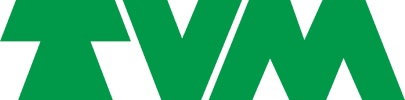 Invitation à la presseCérémonie des Chevaliers de la Route 
en présence du triathlète handisport Marc Herremans --- 20 octobre 2018 au Dockx Dome Event Hall à Bruxelles ---Madame, Monsieur,	TVM a le plaisir de vous inviter au prestigieux événement des « Chevaliers de la Route » qui se tiendra cette année le 20 octobre au Dockx Dome Event Hall à Bruxelles. Cet événement vise à mettre à l'honneur les nombreux chauffeurs belges affiliés à TVM et qui se distinguent d'une manière positive en matière de sécurité routière. Nous espérons donc vivement que les médias consacreront toute l'attention que méritent ces fantastiques performances de nombreux chauffeurs de poids lourds. La cérémonie est une initiative de la Fondation Veiligheidsplan (Plan de sécurité) de TVM, l'assureur spécialisé dans les transports.  TVM pourra compter pour l'occasion sur la présence de l'invité d'honneur Marc Herremans pour remettre les distinctions. Informations pratiques :
Lieu de l'événement : Dockx Dome Event Hall (Bld. Lambermont 1), 1000 Bruxelles. Pour plus d'infos : https://www.docksdome.beDate et heure : samedi 20 octobre 2018 avec réception à partir de 17h. La cérémonie débutera à 18h précises et sera suivie d'un walking dinner à 19h. Interviews : les interviews pourront se dérouler entre 17 et 18 heures ainsi qu'après la cérémonie.Nous comptons sur votre présence lors de cet événement au cours duquel des dizaines de chauffeurs de poids lourds seront faits « chevaliers » pour leur conduite exceptionnelle. Merci de confirmer votre présence à sandra@square-egg.be pour le 18 octobre. Plus d'informations presse : Square Egg, Sandra Van Hauwaert, sandra@square-egg.be, GSM : 0497 251816.
Informations TVM : Bruno Nijs, b.nijs@tvm.be, GSM : 0475 804031.